Third annual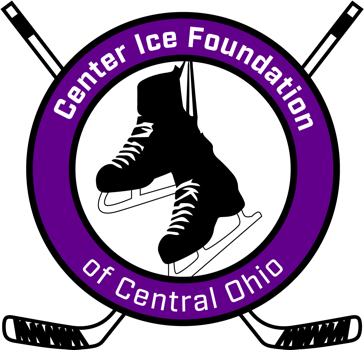 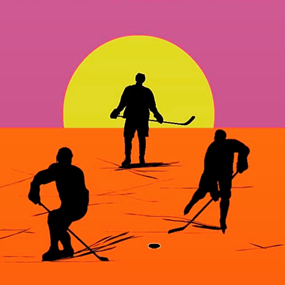 Center ice SUMMER classicsponsorship packagesSponsorship LevelWhat’s Included?CostPlatinumLogo/advertisement on all print & electronic materials, including website, registration, social media & event-day signageWeekly, custom-curated social media content on all platformsMaterials included in player welcome bags$2500GoldLogo/advertisement on website & event-day signageSocial media content 1x on each platformAdvertisement in player welcome bags$2000SilverLogo/advertisement on website & event-day signage$1500BronzeLogo/advertisement on event-day signage$750